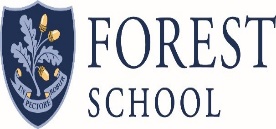 PERSON SPECIFICATION  IMcG/CB – Nov17JOB TITLE Assistant Director of MusicDEPARTMENT/SECTION MusicCRITERIA ESSENTIAL DESIRABLE QUALIFICATIONS: Good Degree in MusicMaster or higher level qualification PGCE√√√EXPERIENCE: Teaching music across the age range from KS3 to A Level and to Oxbridge candidatesProven record of developing schemes of work and of raising attainment Mentoring and coaching beginner teachers Running co-curricular ensembles and inspiring participation√√√√KNOWLEDGE & SKILLS: A strong interest in, and knowledge of the latest music pedagogyExcellent piano skills Advanced level of ICT skills High level of proficiency on an orchestral instrumentStrong organisation skills Inspiring colleagues to deliver the best teaching possibleExcellent classroom practitioner (or potential to be)Good communication skills, orally and written√√√√√√√√APTITUDES: Commitment to improve teaching and learning, and continued professional developmentAbility to work well as part of a team, and to build trust and openness Discretion, courtesy, honesty and integrity Reliable, punctual, diligent and well-organisedOpen-minded and forward thinking approach to the positive use of technology in education. Passion, Enthusiasm, and ability to motivate and inspire studentsCommitment to safeguarding and the welfare of studentsWillingness to be involved in the wider life of the school√√√√√√√√